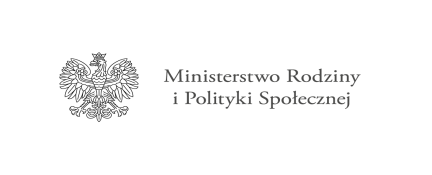 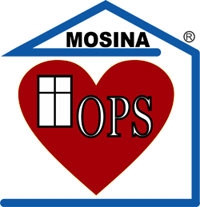 OPS-OR.252.3.2021.MK						               Mosina, 23.07.2021 r.  Do WykonawcówInformacja o wyborze oferty najkorzystniejszejDotyczy:	postępowania o udzielenie zamówienia publicznego na „Świadczenie usług opieki wytchnieniowej w formie pobytu dziennego w miejscu zamieszkania osoby niepełnosprawnej w ramach Programu „Opieka wytchnieniowa – edycja 2021”, 
dla mieszkańców gminy Mosina”.  	Zamawiający, Ośrodek Pomocy Społecznej w Mosinie, na podstawie art. 253 ust. 1 w związku 
z art. 359 pkt 2 ustawy z dnia 11 września 2019 r. – Prawo zamówień publicznych (Dz.U., poz. 1129 – tekst jednolity), zwanej dalej „ustawą Pzp”, informuje Wykonawców o: WYBORZE OFERTY NAJKORZYSTNIEJSZEJ:Wyboru najkorzystniejszej oferty dokonano na podstawie kryteriów oceny ofert określonych 
w rozdziale XXVII SWZ.Wybrana została oferta nr 1 złożona przez: Firma „Gwarant” – Tomczyk sp. j.  ul. Rynek 3A67-200 Głogówz ceną wykonania przedmiotu zamówienia w wysokości 182 400,00 zł brutto.Zamawiający przedstawia poniżej punktację przyznaną złożonym ofertom w każdym kryterium oceny ofert oraz łączną punktację:Uzasadnienie wyboru najkorzystniejszej oferty:Oferta Wykonawcy Firma „Gwarant” Sp. j.  spełnia wszystkie warunki wymagane przez Zamawiającego określone w SWZ i uzyskała największą liczbę punktów na podstawie kryteriów oceny ofert określonych w rozdziale XXVII SWZ.Z up. BurmistrzaSpecjalista pracy socjalnej 
Ośrodka Pomocy Społecznej
 w Mosinie mgr Małgorzata KaczmarekLp.Firma (nazwa) lub nazwisko oraz
adres WykonawcyIlość punktów 
w kryterium 
cena brutto60 %Ilość punktów 
w kryterium doświadczenie koordynatora usług opiekuńczych40 %Łączna liczba punktów1Firma „Gwarant” – Tomczyk sp. j.ul. Rynek 3A67-200 Głogów182 400,00 zł58,50 pkt4 lata i 7 m-cy5,00 pkt63,50 pkt2Pomagamy 24h.pl Sp. z o.o.
ul. Os. Powstańców Warszawy 6m/lok. 1
61-656 Poznań177 840,00 zł60,00 pkt6 m-cy0,00 pkt60,00 pkt